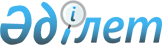 Аягөз ауданы әкімінің кейбір шешімдерінің күшін жою туралыШығыс Қазақстан облысы Аягөз ауданы әкімінің 2015 жылғы 17 тамыздағы № 2 шешімі      РҚАО-ның ескертпесі.

      Құжаттың мәтінінде түпнұсқаның пунктуациясы мен орфографиясы сақталған.

      Қазақстан Республикасының 2001 жылғы 23 қаңтардағы "Қазақстан Республикасындағы жергілікті мемлекеттік басқару және өзін-өзі басқару туралы" Заңының 37 бабының 8 тармағын басшылыққа ала отырып, Аягөз ауданының әкімі ШЕШТI:

      1. Аягөз ауданы әкімінің 2014 жылғы 24 маусымдағы № 1 "Аягөз ауданы бойынша сайлау учаскелерiн құру туралы" (нормативтік құқықтық актілерді мемлекеттік тіркеу Тізілімінде №3412 тіркелген), Аягөз ауданы әкімінің 2015 жылғы 9 қаңтардағы № 1 "Аягөз ауданы әкімінің 2014 жылғы 24 маусымдағы № 1 "Аягөз ауданы бойынша сайлау учаскелерiн құру туралы" шешіміне өзгеріс енгізу туралы" (нормативтік құқықтық актілерді мемлекеттік тіркеу Тізілімінде №3679 тіркелген) шешімдерінің күші жойылды деп танылсын.

      2. Осы шешімнің орындалуына бақылау жасау аудан әкімі аппаратының басшысы Қ. Рғаеваға жүктелсін. 


					© 2012. Қазақстан Республикасы Әділет министрлігінің «Қазақстан Республикасының Заңнама және құқықтық ақпарат институты» ШЖҚ РМК
				
      Аудан әкімі

Б. Байахметов
